Witajcie!W związku z nowymi wytycznymi Ministra Edukacji Narodowej jesteśmy zobligowani do realizacji zdalnej  podstawy programowej, dlatego zadania przeze mnie opracowane stają się obowiązkowe. Ustaliłem zasady tygodniowej aktywności i realizacji podstawy programowej w różnych formach. Każdy uczeń musi wpisywać aktywności, które zrealizował w ciągu tygodnia np. ćwiczenia, gra, prezentacja, film o tematyce sportowej itp. do dziennika aktywności ucznia, który znajduje się poniżej. W każdym tygodniu będą nowe zadania i pomysły umieszczane na stronie szkoły. Najważniejsze jest to, aby w każdym dniu wykonać jedno zadanie. Kolejność jest dowolna. Pamiętajcie również o tym, aby do każdych ćwiczeń odpowiednio się przygotować, to znaczy: odpowiedni strój do ćwiczeń i krótka rozgrzewka przed zadaniami. W miarę możliwości przesyłajcie do mnie swoje dzienniki na e-mail hoszon23@wp.pl , tak abym wiedział, że coś robicie.Zadania dla klas I-III, IV, V, VI, VII, VII oraz zespołów 8B, 7D, 8A i 8G.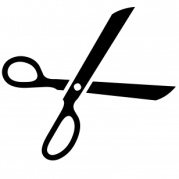 Dziennik tygodniowej aktywności   uczniaW SOSW  W JASTROWIU……………………………………………………………       ……………………………( imię i nazwisko ) 			 ( klasa ) Weź mnie ze sobąWeź mnie ze sobąWeź mnie ze sobąWeź mnie ze sobąWeź mnie ze sobąInstrukcja: Przez 5 dni masz do wybrania jedną karteczkę. Wyrwij ją i wykonaj zadania na niej napisane z zachowaniem poprawności wykonywania ćwiczeń. Ćwiczenia możesz wykonywać przy ulubionej muzyce lub filmie, przed domem lub w lesie (z zachowaniem zalecanych zasad bezpieczeństwa)Instrukcja: Przez 5 dni masz do wybrania jedną karteczkę. Wyrwij ją i wykonaj zadania na niej napisane z zachowaniem poprawności wykonywania ćwiczeń. Ćwiczenia możesz wykonywać przy ulubionej muzyce lub filmie, przed domem lub w lesie (z zachowaniem zalecanych zasad bezpieczeństwa)Instrukcja: Przez 5 dni masz do wybrania jedną karteczkę. Wyrwij ją i wykonaj zadania na niej napisane z zachowaniem poprawności wykonywania ćwiczeń. Ćwiczenia możesz wykonywać przy ulubionej muzyce lub filmie, przed domem lub w lesie (z zachowaniem zalecanych zasad bezpieczeństwa)Instrukcja: Przez 5 dni masz do wybrania jedną karteczkę. Wyrwij ją i wykonaj zadania na niej napisane z zachowaniem poprawności wykonywania ćwiczeń. Ćwiczenia możesz wykonywać przy ulubionej muzyce lub filmie, przed domem lub w lesie (z zachowaniem zalecanych zasad bezpieczeństwa)Instrukcja: Przez 5 dni masz do wybrania jedną karteczkę. Wyrwij ją i wykonaj zadania na niej napisane z zachowaniem poprawności wykonywania ćwiczeń. Ćwiczenia możesz wykonywać przy ulubionej muzyce lub filmie, przed domem lub w lesie (z zachowaniem zalecanych zasad bezpieczeństwa)bieg z wysokim unoszeniem kolan – 10 sek. 3 razy10 przysiadów (zwróć uwagę by stopy nie odry-wały się od podłoża)10 brzuszków z klaśnięciem pod kolanami10 razy leżenie na brzuchu jedno-czesne unoszenie rąk i nóg, przy-trzymanie 3-5 sek.wypij szklankę wody3 razy po 10 sek. pajacyków5 razy przysiad z wyskokiem5 razy pompka3 razy po 10 sek. rowerekzjedz surowe warzywo lub owocCałość powtórz 2-3 razy.dzień wolny od wfdzień bez słody-czy2 razy pomoc mamie2 razy pomoc taciemin. 10 minut pobyt na świe-żym powietrzu (z zachowaniem zalecanych zasad  bezpieczeństwa) bieg w miejscu – 10 sek. 3 razy10 razy 5 sek. deska10 razy 5 sek. krzesło10 razy po 10 sek. przekła-danie pod kolanami zabawki wypij przez cały dzień min. 1 l wodyCałość powtórz 2-3 razy (bez picia wody 3 l)podpór przodem 10 sek. wyrzuty na przemian (rowerek) w tył10 sek. skłony do prawej nogi, do środka i do lewej nogi10 sek. 3 razy scyzoryk, mięśnie brzucha mocno napięte5 razy „koci grzbiet”wypijamy szklankę soku (warzywnego lub owocowego)Całość powtórz 2-3 razy.Dzień TygodniaDataOpis aktywnościCzas trwaniaPodpis opiekuna/rodzicaPoniedziałek20.04Wtorek21.04Środa22.04Czwartek23.04Piątek24.04